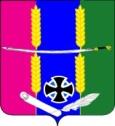 АДМИНИСТРАЦИИ ВАСЮРИНСКОГО СЕЛЬСКОГО ПОСЕЛЕНИЯ ДИНСКОГО РАЙОНАПОСТАНОВЛЕНИЕот 13.11.2014		                                                          		№ 635станица ВасюринскаяОб утверждении  муниципальной  программы«Благоустройство территории Васюринского сельского поселения» на 2015 год       В соответствии с Федеральным законом от 06 октября 2003 №131-ФЗ «Об общих принципах организации местного самоуправления Российской Федерации»,  на основании Устава Васюринского сельского поселения, в целях улучшения благоустройства и повышения санитарного состояния территории Васюринского сельского поселения п о с т а н о в л я ю:        1.Утвердить прилагаемую муниципальную программу:        «Благоустройство территории Васюринского сельского поселения» на 2015год.       2. Начальнику финансового отдела администрации Васюринского сельского поселения (Бердо) предусмотреть финансирование мероприятий по реализации программы в пределах средств предусмотренных в бюджете поселения на  2015 год.        3. Контроль за исполнением настоящего постановления оставляю за собой.        4. Настоящее постановление вступает в силу с 01 января 2015.Глава Васюринского сельского поселения                                                                         Д.А. Позов                                                       ПАСПОРТмуниципальной программы муниципального образования Васюринское сельское поселение Динского района«Благоустройство территории Васюринского сельского поселения» на 2015 год»Начальник ЖКХ отдела				    	П.С. ПриходченкоЦЕЛИ, ЗАДАЧИ И ЦЕЛЕВЫЕ ПОКАЗАТЕЛИ МУНИЦИПАЛЬНОЙ ПРОГРАММЫ«Благоустройство территории Васюринского сельского поселения» на 2015 год»Примечание: * - если целевой показатель определяется на основе данных государственного статистического наблюдения, присваивается статус «1» с указанием в сноске срока представления статистической информации;   - если целевой показатель рассчитывается по методике, утвержденной правовым актом Российской Федерации, Краснодарского края, муниципальными правовыми актами, присваивается статус «2» с указанием в сноске реквизитов соответствующего правового акта;   - если целевой показатель  рассчитывается по методике, включенной в состав муниципальной программы, присваивается статус «3».      Начальник финансового отдела						   	      	                                      О.В. Бердо                           ПЕРЕЧЕНЬ ОСНОВНЫХ МЕРОПРИЯТИЙ МУНИЦИПАЛЬНОЙ ПРОГРАММЫ «Благоустройство территории Васюринского сельского поселения» на 2015 год»Примечание:* - объем финансовых средств указывается с точностью до одного знака после запятой;** -  при участии районного бюджета название строки заменяется на «районный бюджет» и добавляется строка «бюджет поселения».       Начальник финансового отдела								                                 О. В. Бердо                                                                                                   ПРИЛОЖЕНИЕ №4ПРОГНОЗсводных показателей муниципальных заданий на оказание муниципальных услуг (выполнение работ)муниципальными учреждениями в сфере реализации муниципальной программы на очередной финансовый год.  «____________________________________________________________________________________»Начальник финансового отдела								О. В. БердоПАСПОРТподпрограммы «Уличное освещение»муниципальной программы «Благоустройство территории Васюринского сельского поселения» на 2015 год»Начальник финансового отдела					О.В. БердоПЕРЕЧЕНЬ МЕРОПРИЯТИЙ ПОДПРОГРАММЫ «Уличное освещение»муниципальной программы «Благоустройство территории Васюринского сельского поселения» на 2015 год»Примечание:* - объем финансовых средств указывается с точностью до одного знака после запятой;** -  при участии районного бюджета название строки заменяется на «районный бюджет» и добавляется строка «бюджет поселения».Начальник финансового отдела						О.В. БердоОТЧЕТо финансировании и расходовании средств на реализацию муниципальной программы«Благоустройство территории Васюринского сельского поселения» на 2015 год»(наименование муниципальной программы, срок действия,  реквизиты правого акта, которым утверждена программа)Примечание: * -  объем финансовых средств указывается с точностью до одного знака после запятой;** - обязательно указывается сумма экономии, полученной в результате конкурентных процедур;*** - при участии районного бюджета название строки заменяется на «районный бюджет» и добавляется строка «бюджет поселения».Начальник финансового отдела								О.В. БердоОТЧЕТо выполнении целевых показателей муниципальной программы«Благоустройство территории Васюринского сельского поселения» на 2015 год»(наименование программы, срок действия, реквизиты правого акта, которым утверждена программа)Примечание: * - в таблице кратко указываются причины не выполнения целевых показателей. Развернутая информация о соответствии достигнутых результатов показателям, установленным муниципальной программой, отражается в докладе о ходе реализации муниципальной программы с указанием причин не выполнения принятых обязательств.Начальник финансового отдела								О.В. БердоОТЧЕТоб исполнении сводных показателей муниципальных заданий на оказание муниципальных услуг (выполнение работ)муниципальными учреждениями в сфере реализации муниципальной программы «Благоустройство территории Васюринского сельского поселения» на 2015 г"Примечание: * - в таблице кратко указываются причины не выполнения предусмотренных муниципальной программой показателей. Развернутая информация о соответствии достигнутых результатов показателям, установленным муниципальной программой, отражается в докладе о ходе реализации муниципальной программы с указанием причин не выполнения принятых обязательств.               Начальник финансового отдела								О. В. Бердо ПРИЛОЖЕНИЕ № 1к постановлению«Об утверждении  муниципальной  программы«Благоустройство территории Васюринского сельского поселения» на 2015 год»  №           от Координатор муниципальной программыОтдел ЖКХ Координаторы подпрограмм муниципальной программыАдминистрация Васюринского сельского поселенияУчастники муниципальной программыАдминистрация Васюринского сельского поселенияПодпрограммы  муниципальной программы«Уличное освещение»«Озеленение»«Работы по благоустройству Ведомственные целевые программы«Благоустройство территории Васюринского сельского поселения»Цели муниципальной программыУлучшение благоустройства и повышение санитарного состояния  территории Васюринского сельского поселенияЗадачи муниципальной программы- Организация взаимодействия между предприятиями организациями и учреждениями при решении вопросов  благоустройства территории поселения.- Приведение в качественное состояние элементов благоустройства поселения.- Привлечение жителей к участию в решении проблем благоустройства Васюринского сельского поселения.Перечень целевых показателей муниципальной программы- Единое управление комплексным благоустройством Васюринского сельского поселения.- Определение перспективы улучшения Благоустройства территории Васюринского сельского поселения.- Улучшение санитарного состояния территории Васюринского сельского поселения.Этапы и сроки реализациимуниципальной программы2015 годОбъемы бюджетных ассигнований муниципальной программы                          6 358,5 рублейКонтроль за выполнениеммуниципальной программыАдминистрация Васюринского сельского поселения.ПРИЛОЖЕНИЕ № 2к постановлению «Об утверждении  муниципальной  программы«Благоустройство территории Васюринского сельского поселения» на 2015 год»  №           от№п/пНаименование целевого показателяЕдиницаизмеренияСтатус*Значение показателейЗначение показателейЗначение показателейЗначение показателейЗначение показателей№п/пНаименование целевого показателяЕдиницаизмеренияСтатус*1-й год реализации2-й год реализации3-й год реализации….N год реализации1234567891.Муниципальная программа «Благоустройство территории Васюринского сельского поселения» на 2015 год»Муниципальная программа «Благоустройство территории Васюринского сельского поселения» на 2015 год»Муниципальная программа «Благоустройство территории Васюринского сельского поселения» на 2015 год»Муниципальная программа «Благоустройство территории Васюринского сельского поселения» на 2015 год»Муниципальная программа «Благоустройство территории Васюринского сельского поселения» на 2015 год»Муниципальная программа «Благоустройство территории Васюринского сельского поселения» на 2015 год»Муниципальная программа «Благоустройство территории Васюринского сельского поселения» на 2015 год»Муниципальная программа «Благоустройство территории Васюринского сельского поселения» на 2015 год»Цель:   Улучшение благоустройства и повышение санитарного состояния  территории Васюринского сельского поселенияЦель:   Улучшение благоустройства и повышение санитарного состояния  территории Васюринского сельского поселенияЦель:   Улучшение благоустройства и повышение санитарного состояния  территории Васюринского сельского поселенияЦель:   Улучшение благоустройства и повышение санитарного состояния  территории Васюринского сельского поселенияЦель:   Улучшение благоустройства и повышение санитарного состояния  территории Васюринского сельского поселенияЦель:   Улучшение благоустройства и повышение санитарного состояния  территории Васюринского сельского поселенияЦель:   Улучшение благоустройства и повышение санитарного состояния  территории Васюринского сельского поселенияЦель:   Улучшение благоустройства и повышение санитарного состояния  территории Васюринского сельского поселенияЗадача: Организация взаимодействия между предприятиями организациями и учреждениями при решении вопросов  благоустройства территории поселения.- Приведение в качественное состояние элементов благоустройства поселения.- Привлечение жителей к участию в решении проблем благоустройства Васюринского сельского поселения.Задача: Организация взаимодействия между предприятиями организациями и учреждениями при решении вопросов  благоустройства территории поселения.- Приведение в качественное состояние элементов благоустройства поселения.- Привлечение жителей к участию в решении проблем благоустройства Васюринского сельского поселения.Задача: Организация взаимодействия между предприятиями организациями и учреждениями при решении вопросов  благоустройства территории поселения.- Приведение в качественное состояние элементов благоустройства поселения.- Привлечение жителей к участию в решении проблем благоустройства Васюринского сельского поселения.Задача: Организация взаимодействия между предприятиями организациями и учреждениями при решении вопросов  благоустройства территории поселения.- Приведение в качественное состояние элементов благоустройства поселения.- Привлечение жителей к участию в решении проблем благоустройства Васюринского сельского поселения.Задача: Организация взаимодействия между предприятиями организациями и учреждениями при решении вопросов  благоустройства территории поселения.- Приведение в качественное состояние элементов благоустройства поселения.- Привлечение жителей к участию в решении проблем благоустройства Васюринского сельского поселения.Задача: Организация взаимодействия между предприятиями организациями и учреждениями при решении вопросов  благоустройства территории поселения.- Приведение в качественное состояние элементов благоустройства поселения.- Привлечение жителей к участию в решении проблем благоустройства Васюринского сельского поселения.Задача: Организация взаимодействия между предприятиями организациями и учреждениями при решении вопросов  благоустройства территории поселения.- Приведение в качественное состояние элементов благоустройства поселения.- Привлечение жителей к участию в решении проблем благоустройства Васюринского сельского поселения.Задача: Организация взаимодействия между предприятиями организациями и учреждениями при решении вопросов  благоустройства территории поселения.- Приведение в качественное состояние элементов благоустройства поселения.- Привлечение жителей к участию в решении проблем благоустройства Васюринского сельского поселения.1.1Целевой показатель 1.2Целевой показатель …………….2.Основные мероприятияОсновные мероприятияОсновные мероприятияОсновные мероприятияОсновные мероприятияОсновные мероприятияОсновные мероприятияОсновные мероприятия2.1Основное мероприятие №1 Организация взаимодействия между предприятиями организациями и учреждениями при решении вопросов  благоустройства территории поселения.- Приведение в качественное состояние элементов благоустройства поселения.- Привлечение жителей к участию в решении проблем благоустройства Васюринского сельского поселения.Основное мероприятие №1 Организация взаимодействия между предприятиями организациями и учреждениями при решении вопросов  благоустройства территории поселения.- Приведение в качественное состояние элементов благоустройства поселения.- Привлечение жителей к участию в решении проблем благоустройства Васюринского сельского поселения.Основное мероприятие №1 Организация взаимодействия между предприятиями организациями и учреждениями при решении вопросов  благоустройства территории поселения.- Приведение в качественное состояние элементов благоустройства поселения.- Привлечение жителей к участию в решении проблем благоустройства Васюринского сельского поселения.Основное мероприятие №1 Организация взаимодействия между предприятиями организациями и учреждениями при решении вопросов  благоустройства территории поселения.- Приведение в качественное состояние элементов благоустройства поселения.- Привлечение жителей к участию в решении проблем благоустройства Васюринского сельского поселения.Основное мероприятие №1 Организация взаимодействия между предприятиями организациями и учреждениями при решении вопросов  благоустройства территории поселения.- Приведение в качественное состояние элементов благоустройства поселения.- Привлечение жителей к участию в решении проблем благоустройства Васюринского сельского поселения.Основное мероприятие №1 Организация взаимодействия между предприятиями организациями и учреждениями при решении вопросов  благоустройства территории поселения.- Приведение в качественное состояние элементов благоустройства поселения.- Привлечение жителей к участию в решении проблем благоустройства Васюринского сельского поселения.Основное мероприятие №1 Организация взаимодействия между предприятиями организациями и учреждениями при решении вопросов  благоустройства территории поселения.- Приведение в качественное состояние элементов благоустройства поселения.- Привлечение жителей к участию в решении проблем благоустройства Васюринского сельского поселения.Основное мероприятие №1 Организация взаимодействия между предприятиями организациями и учреждениями при решении вопросов  благоустройства территории поселения.- Приведение в качественное состояние элементов благоустройства поселения.- Привлечение жителей к участию в решении проблем благоустройства Васюринского сельского поселения.ЦельЦельЦельЦельЦельЦельЦельЦельЗадачаЗадачаЗадачаЗадачаЗадачаЗадачаЗадачаЗадача2.1.1Целевой показатель ………….2.2Основное мероприятие №2 «_____________________________________________________________________________________»Основное мероприятие №2 «_____________________________________________________________________________________»Основное мероприятие №2 «_____________________________________________________________________________________»Основное мероприятие №2 «_____________________________________________________________________________________»Основное мероприятие №2 «_____________________________________________________________________________________»Основное мероприятие №2 «_____________________________________________________________________________________»Основное мероприятие №2 «_____________________________________________________________________________________»Основное мероприятие №2 «_____________________________________________________________________________________»ЦельЦельЦельЦельЦельЦельЦельЦельЗадачаЗадачаЗадачаЗадачаЗадачаЗадачаЗадачаЗадача2.2.1Целевой показатель …………….3.Подпрограммы муниципальной программы  «Благоустройство территории Васюринского сельского поселения» на 2015 год»Подпрограммы муниципальной программы  «Благоустройство территории Васюринского сельского поселения» на 2015 год»Подпрограммы муниципальной программы  «Благоустройство территории Васюринского сельского поселения» на 2015 год»Подпрограммы муниципальной программы  «Благоустройство территории Васюринского сельского поселения» на 2015 год»Подпрограммы муниципальной программы  «Благоустройство территории Васюринского сельского поселения» на 2015 год»Подпрограммы муниципальной программы  «Благоустройство территории Васюринского сельского поселения» на 2015 год»Подпрограммы муниципальной программы  «Благоустройство территории Васюринского сельского поселения» на 2015 год»Подпрограммы муниципальной программы  «Благоустройство территории Васюринского сельского поселения» на 2015 год»3.1Подпрограмма № 1  «Уличное освещение»Подпрограмма № 1  «Уличное освещение»Подпрограмма № 1  «Уличное освещение»Подпрограмма № 1  «Уличное освещение»Подпрограмма № 1  «Уличное освещение»Подпрограмма № 1  «Уличное освещение»Подпрограмма № 1  «Уличное освещение»Подпрограмма № 1  «Уличное освещение»ЦельЦельЦельЦельЦельЦельЦельЦельЗадачаЗадачаЗадачаЗадачаЗадачаЗадачаЗадачаЗадача3.1.1Целевой показатель …………….3.2Подпрограмма № 2  «Озеленение»Подпрограмма № 2  «Озеленение»Подпрограмма № 2  «Озеленение»Подпрограмма № 2  «Озеленение»Подпрограмма № 2  «Озеленение»Подпрограмма № 2  «Озеленение»Подпрограмма № 2  «Озеленение»Подпрограмма № 2  «Озеленение»ЦельЦельЦельЦельЦельЦельЦельЦельЗадачаЗадачаЗадачаЗадачаЗадачаЗадачаЗадачаЗадача3.2.1Целевой показатель 3.2Подпрограмма № 3  «Работы по благоустройству»Подпрограмма № 3  «Работы по благоустройству»Подпрограмма № 3  «Работы по благоустройству»Подпрограмма № 3  «Работы по благоустройству»Подпрограмма № 3  «Работы по благоустройству»Подпрограмма № 3  «Работы по благоустройству»Подпрограмма № 3  «Работы по благоустройству»Подпрограмма № 3  «Работы по благоустройству»ЦельЦельЦельЦельЦельЦельЦельЦельЗадачаЗадачаЗадачаЗадачаЗадачаЗадачаЗадачаЗадача3.2.1Целевой показатель Целевой показатель Целевой показатель Целевой показатель Целевой показатель Целевой показатель Целевой показатель Целевой показатель …………….………….………….………….………….………….………….………….4.Ведомственные целевые программыВедомственные целевые программыВедомственные целевые программыВедомственные целевые программыВедомственные целевые программыВедомственные целевые программыВедомственные целевые программыВедомственные целевые программы4.1Ведомственная целевая программа № 1 «___________________________________________________________________________»Ведомственная целевая программа № 1 «___________________________________________________________________________»Ведомственная целевая программа № 1 «___________________________________________________________________________»Ведомственная целевая программа № 1 «___________________________________________________________________________»Ведомственная целевая программа № 1 «___________________________________________________________________________»Ведомственная целевая программа № 1 «___________________________________________________________________________»Ведомственная целевая программа № 1 «___________________________________________________________________________»Ведомственная целевая программа № 1 «___________________________________________________________________________»ЦельЦельЦельЦельЦельЦельЦельЦельЗадачаЗадачаЗадачаЗадачаЗадачаЗадачаЗадачаЗадача4.1.1Целевой показатель…………….4.2Ведомственная целевая программа № 2 «___________________________________________________________________________»Ведомственная целевая программа № 2 «___________________________________________________________________________»Ведомственная целевая программа № 2 «___________________________________________________________________________»Ведомственная целевая программа № 2 «___________________________________________________________________________»Ведомственная целевая программа № 2 «___________________________________________________________________________»Ведомственная целевая программа № 2 «___________________________________________________________________________»Ведомственная целевая программа № 2 «___________________________________________________________________________»Ведомственная целевая программа № 2 «___________________________________________________________________________»ЦельЦельЦельЦельЦельЦельЦельЦельЗадачаЗадачаЗадачаЗадачаЗадачаЗадачаЗадачаЗадача4.2.1Целевой показатель………….ПРИЛОЖЕНИЕ № 3к постановлению «Об утверждении  муниципальной  программы«Благоустройство территории Васюринского сельского поселения» на 2015 год»от          №№п/пНаименование мероприятияИсточники финансированияОбъем финан-сирования*, всего(тыс.руб.)в том числе по годамв том числе по годамв том числе по годамв том числе по годамНепосред-ственный результат реализации мероприятияУчастник муниципальной программы (к примеру, муниципальный заказчик, главный распорядитель (распорядитель) бюджетных средств, исполнитель)№п/пНаименование мероприятияИсточники финансированияОбъем финан-сирования*, всего(тыс.руб.)1 год реали-зации2 год реали-зации……N год реали-зацииНепосред-ственный результат реализации мероприятияУчастник муниципальной программы (к примеру, муниципальный заказчик, главный распорядитель (распорядитель) бюджетных средств, исполнитель)123456789101.Основное мероприятие №1всего6 358,51.Основное мероприятие №1местный бюджет**6 358,51.Основное мероприятие №1краевой бюджет1.Основное мероприятие №1федеральный бюджет1.Основное мероприятие №1внебюджетные источники1.в том числе:1.1.Мероприятие № 1.1№Освещение»всего3 300 0001.1.Мероприятие № 1.1№Освещение»местный бюджет**3 300 0001.1.Мероприятие № 1.1№Освещение»краевой бюджет1.1.Мероприятие № 1.1№Освещение»федеральный бюджет1.1.Мероприятие № 1.1№Освещение»внебюджетные источники1.2Мероприятие № 1.2«Озеленение»всего228,51.2Мероприятие № 1.2«Озеленение»местный бюджет**228,51.2Мероприятие № 1.2«Озеленение»краевой бюджет1.2Мероприятие № 1.2«Озеленение»федеральный бюджет1.2Мероприятие № 1.2«Озеленение»внебюджетные источники……………….2.Основное мероприятие № 1.3«Благоустройство»всего2 800 0002.Основное мероприятие № 1.3«Благоустройство»местный бюджет**2 800 0002.Основное мероприятие № 1.3«Благоустройство»краевой бюджет2.Основное мероприятие № 1.3«Благоустройство»федеральный бюджет2.Основное мероприятие № 1.3«Благоустройство»внебюджетные источники2.в том числе:2.1Мероприятие № 2.1всего2.1Мероприятие № 2.1местный бюджет**2.1Мероприятие № 2.1краевой бюджет2.1Мероприятие № 2.1федеральный бюджет2.1Мероприятие № 2.1внебюджетные источники2.2Мероприятие № 2.2всего2.2Мероприятие № 2.2местный бюджет**2.2Мероприятие № 2.2краевой бюджет2.2Мероприятие № 2.2федеральный бюджет2.2Мероприятие № 2.2внебюджетные источники……………….ИтоговсегоИтогоместный бюджет**Итогокраевой бюджетИтогофедеральный бюджетИтоговнебюджетные источникик постановлению «Об утверждении  муниципальной  программы«Благоустройство территории Васюринского сельского поселения» на 2015 год»№                             от          Наименование услуги (работы),показателя объема (качества) услуги (работы), подпрограммы (основного мероприятия),                         ведомственной целевой программы Значение показателя объема (качества) услуги(работы)Значение показателя объема (качества) услуги(работы)Значение показателя объема (качества) услуги(работы)Значение показателя объема (качества) услуги(работы)Расходы местного бюджета на оказание муниципальной услуги (работы), тыс. рублей (с точностью до одного знака после запятой)Расходы местного бюджета на оказание муниципальной услуги (работы), тыс. рублей (с точностью до одного знака после запятой)Расходы местного бюджета на оказание муниципальной услуги (работы), тыс. рублей (с точностью до одного знака после запятой)Наименование услуги (работы),показателя объема (качества) услуги (работы), подпрограммы (основного мероприятия),                         ведомственной целевой программы единица измеренияочереднойгод 1-й годплановогопериода2-й годплановогопериодаочередной год 1-й год планового периода2-й год плановогопериодаНаименование услуги (работы) и ее содержаниеПоказатель объема (качества) услуги (работы)Подпрограмма  «______________» (основное мероприятие)Мероприятие ………………….Наименование услуги (работы) и ее содержаниеПоказатель объема (качества) услуги (работы)Ведомственная целевая программа «_________» Мероприятие ………………….ПРИЛОЖЕНИЕ № 6к постановлению «Об утверждении  муниципальной  программы«Благоустройство территории Васюринского сельского поселения» на 2015 год»№                             от          Координатор подпрограммыОтдел ЖКХ Участники подпрограммыАдминистрация Васюринского сельского поселенияЦели подпрограммыРеализация мероприятий по обеспечению комфортного проживания населения на территории Васюринского сельского поселения Задачи подпрограммыРешение жизненно важных вопросов, связанных с уличным освещением территории Васюринского сельского поселенияПеречень целевых показателей подпрограммыУлучшение  уличного освещения улиц Васюринского сельского поселенияЭтапы и сроки реализацииПодпрограммы2015 годОбъемы бюджетных ассигнований подпрограммы3 300 000рублейПРИЛОЖЕНИЕ № 7к постановлению «Об утверждении  муниципальной  программы«Благоустройство территории Васюринского сельского поселения» на 2015 год»№                             от          №п/пНаименование мероприятияИсточник финансированияОбъем финанси-рования*,всего(тыс.руб) в том числе по годамв том числе по годамв том числе по годамв том числе по годамНепосред-ственныйрезультат реализации мероприятияУчастник подпрограммы (к примеру, муниципальный заказчик, главный распорядитель (распорядитель) бюджетных средств, исполнитель)№п/пНаименование мероприятияИсточник финансированияОбъем финанси-рования*,всего(тыс.руб) 1-й год реали-зации2-й год реали-зации….N год реали-зацииНепосред-ственныйрезультат реализации мероприятияУчастник подпрограммы (к примеру, муниципальный заказчик, главный распорядитель (распорядитель) бюджетных средств, исполнитель)123456789101Цель: Реализация мероприятий по обеспечению комфортного проживания населения на территории Васюринского сельского поселенияРеализация мероприятий по обеспечению комфортного проживания населения на территории Васюринского сельского поселенияРеализация мероприятий по обеспечению комфортного проживания населения на территории Васюринского сельского поселенияРеализация мероприятий по обеспечению комфортного проживания населения на территории Васюринского сельского поселенияРеализация мероприятий по обеспечению комфортного проживания населения на территории Васюринского сельского поселенияРеализация мероприятий по обеспечению комфортного проживания населения на территории Васюринского сельского поселенияРеализация мероприятий по обеспечению комфортного проживания населения на территории Васюринского сельского поселенияРеализация мероприятий по обеспечению комфортного проживания населения на территории Васюринского сельского поселения1.1Задача № 1Решение жизненно важных вопросов, связанных с уличным освещением территории Васюринского сельского поселенияРешение жизненно важных вопросов, связанных с уличным освещением территории Васюринского сельского поселенияРешение жизненно важных вопросов, связанных с уличным освещением территории Васюринского сельского поселенияРешение жизненно важных вопросов, связанных с уличным освещением территории Васюринского сельского поселенияРешение жизненно важных вопросов, связанных с уличным освещением территории Васюринского сельского поселенияРешение жизненно важных вопросов, связанных с уличным освещением территории Васюринского сельского поселенияРешение жизненно важных вопросов, связанных с уличным освещением территории Васюринского сельского поселенияРешение жизненно важных вопросов, связанных с уличным освещением территории Васюринского сельского поселения1.1.1Мероприятие № 1 Оплата за электроэнергиювсего2 000 0001.1.1Мероприятие № 1 Оплата за электроэнергиюкраевой бюджет1.1.1Мероприятие № 1 Оплата за электроэнергиюфедеральный бюджет1.1.1Мероприятие № 1 Оплата за электроэнергиюместный бюджет**2 000 0001.1.1Мероприятие № 1 Оплата за электроэнергиювнебюджетные источники1.1.2Мероприятие № 2Проведение технического обслуживания уличного освещения поселения всего1 000 0001.1.2Мероприятие № 2Проведение технического обслуживания уличного освещения поселения краевой бюджет1.1.2Мероприятие № 2Проведение технического обслуживания уличного освещения поселения федеральный бюджет1.1.2Мероприятие № 2Проведение технического обслуживания уличного освещения поселения местный бюджет**1 000 0001.1.2Мероприятие № 2Проведение технического обслуживания уличного освещения поселения внебюджетные источники……………….1.2.1Мероприятие № 3Программа по ремонту и  реконструкции линий уличного освещениявсего300 0001.2.1Мероприятие № 3Программа по ремонту и  реконструкции линий уличного освещениякраевой бюджет1.2.1Мероприятие № 3Программа по ремонту и  реконструкции линий уличного освещенияфедеральный бюджет1.2.1Мероприятие № 3Программа по ремонту и  реконструкции линий уличного освещенияместный бюджет**300 0001.2.1Мероприятие № 3Программа по ремонту и  реконструкции линий уличного освещениявнебюджетные источники1.2.2Мероприятие № 4всего1.2.2Мероприятие № 4краевой бюджет1.2.2Мероприятие № 4федеральный бюджет1.2.2Мероприятие № 4местный бюджет**1.2.2Мероприятие № 4внебюджетные источники……………….Итоговсего3 300 000Итогокраевой бюджетИтогофедеральный бюджетИтогоместный бюджет**3 300 000Итоговнебюджетные источникиПРИЛОЖЕНИЕ № 8к постановлению «Об утверждении  муниципальной  программы«Благоустройство территории Васюринского сельского поселения» на 2015 год»№                             от          Наименование мероприятияНаименование мероприятияУчастник муниципальной программы(муниципальный заказчик мероприятия,  главный распорядитель (распорядитель) бюджетных средств, исполнитель)Объем финансирования*на текущий год, предусмотренный программой (тыс. руб.)Объем финансирования*на текущий год, предусмотренный программой (тыс. руб.)Объем финансирования*на текущий год, предусмотренный программой (тыс. руб.)Объем финансирования*на текущий год, предусмотренный программой (тыс. руб.)Объем финансирования* на текущий год, предусмотренный бюджетом (тыс.руб.)Объем финансирования* на текущий год, предусмотренный бюджетом (тыс.руб.)Объем финансирования* на текущий год, предусмотренный бюджетом (тыс.руб.)Профинансировано*в отчетном периоде (тыс.руб.)Профинансировано*в отчетном периоде (тыс.руб.)Профинансировано*в отчетном периоде (тыс.руб.)Профинансировано*в отчетном периоде (тыс.руб.)Освоено (израсходовано)* в отчетном периоде (тыс. руб.) Освоено (израсходовано)* в отчетном периоде (тыс. руб.) Освоено (израсходовано)* в отчетном периоде (тыс. руб.) Освоено (израсходовано)* в отчетном периоде (тыс. руб.) Отметка о выполнении мероприятия  (выполнено, не выполнено)**Наименование мероприятияНаименование мероприятияУчастник муниципальной программы(муниципальный заказчик мероприятия,  главный распорядитель (распорядитель) бюджетных средств, исполнитель)федеральный бюджеткраевой бюджетместный  бюджетвнебюджетные источникифедеральный бюджеткраевой бюджетместный  бюджетфедеральный бюджеткраевой бюджетместный  бюджетвнебюджетные источникифедеральный бюджеткраевой бюджетместный  бюджетвнебюджетные источникиОтметка о выполнении мероприятия  (выполнено, не выполнено)**1123456789101112131415161718Основное мероприятие № 1Основное мероприятие № 1в том числе:в том числе:мероприятие № 1.1мероприятие № 1.1мероприятие № 1.2мероприятие № 1.2……………………………………Основное мероприятие № 2Основное мероприятие № 2в том числе:в том числе:мероприятие № 2.1мероприятие № 2.1мероприятие № 2.2мероприятие № 2.2……………………………………Подпрограмма № 1 «_______________»Подпрограмма № 1 «_______________»Задача № 1Задача № 1мероприятие № 1мероприятие № 1мероприятие № 2мероприятие № 2……………………………………Задача № 2Задача № 2мероприятие № 1мероприятие № 1мероприятие № 2мероприятие № 2……………………………………Подпрограмма № 2 «_______________»Подпрограмма № 2 «_______________»Задача № 1Задача № 1мероприятие № 1мероприятие № 1мероприятие № 2мероприятие № 2……………………………………Задача № 2Задача № 2мероприятие № 1мероприятие № 1мероприятие № 2…………………Ведомственная целевая программа № 1 «___________»Задача № 1мероприятие № 1мероприятие № 2…………………Задача № 2мероприятие № 1мероприятие № 2…………………Ведомственная целевая программа № 2 «___________»Задача № 1мероприятие № 1мероприятие № 2…………………Задача № 2мероприятие № 1мероприятие № 2…………………Итого  по муниципальной программеПРИЛОЖЕНИЕ № 9к постановлению «Об утверждении  муниципальной  программы«Благоустройство территории Васюринского сельского поселения» на 2015 год»№                             от          Наименование показателяЕдиницаизмеренияПредусмотренное программой значение показателя на текущий годФактическое значение показателя на отчетную датуПроцент выполнения показателя, %5 = (4 : 3 * 100)Примечание*123456Муниципальная программа «__________________________________________________»Муниципальная программа «__________________________________________________»Муниципальная программа «__________________________________________________»Муниципальная программа «__________________________________________________»Муниципальная программа «__________________________________________________»Муниципальная программа «__________________________________________________»ЦельЦельЦельЦельЦельЦельЗадачаЗадачаЗадачаЗадачаЗадачаЗадачаЦелевой показательЦелевой показатель…………………….Основное мероприятие № 1Основное мероприятие № 1Основное мероприятие № 1Основное мероприятие № 1Основное мероприятие № 1Основное мероприятие № 1ЦельЦельЦельЦельЦельЦельЗадачаЗадачаЗадачаЗадачаЗадачаЗадачаЦелевой показательЦелевой показатель…………………….Основное мероприятие № 2Основное мероприятие № 2Основное мероприятие № 2Основное мероприятие № 2Основное мероприятие № 2Основное мероприятие № 2ЦельЦельЦельЦельЦельЦельЗадачаЗадачаЗадачаЗадачаЗадачаЗадачаЦелевой показательЦелевой показатель…………………….Подпрограмма № 1Подпрограмма № 1Подпрограмма № 1Подпрограмма № 1Подпрограмма № 1Подпрограмма № 1ЦельЦельЦельЦельЦельЦельЗадачаЗадачаЗадачаЗадачаЗадачаЗадачаЦелевой показательЦелевой показатель…………………….Подпрограмма № 2Подпрограмма № 2Подпрограмма № 2Подпрограмма № 2Подпрограмма № 2Подпрограмма № 2ЦельЦельЦельЦельЦельЦельЗадачаЗадачаЗадачаЗадачаЗадачаЗадачаЦелевой показательЦелевой показатель…………………….Ведомственная целевая программа № 1Ведомственная целевая программа № 1Ведомственная целевая программа № 1Ведомственная целевая программа № 1Ведомственная целевая программа № 1Ведомственная целевая программа № 1ЦельЦельЦельЦельЦельЦельЗадачаЗадачаЗадачаЗадачаЗадачаЗадачаЦелевой показательЦелевой показатель…………………….Ведомственная целевая программа № 2Ведомственная целевая программа № 2Ведомственная целевая программа № 2Ведомственная целевая программа № 2Ведомственная целевая программа № 2Ведомственная целевая программа № 2ЦельЦельЦельЦельЦельЦельЗадачаЗадачаЗадачаЗадачаЗадачаЗадачаЦелевой показательЦелевой показатель…………………….ПРИЛОЖЕНИЕ № 10к постановлению «Об утверждении  муниципальной  программы«Благоустройство территории Васюринского сельского поселения» на 2015 год»№                             от          Наименование услуги (работы),показателя объема (качества) услуги (работы), подпрограммы (основного мероприятия),                         ведомственной целевой программы Значение показателя объема (качества) услуги(работы)Значение показателя объема (качества) услуги(работы)Значение показателя объема (качества) услуги(работы)Значение показателя объема (качества) услуги(работы)Расходы местного бюджета на оказание муниципальной услуги (работы), тыс. рублей(с точностью до одного знака после запятой)Расходы местного бюджета на оказание муниципальной услуги (работы), тыс. рублей(с точностью до одного знака после запятой)Расходы местного бюджета на оказание муниципальной услуги (работы), тыс. рублей(с точностью до одного знака после запятой)Расходы местного бюджета на оказание муниципальной услуги (работы), тыс. рублей(с точностью до одного знака после запятой)Примечание*Наименование услуги (работы),показателя объема (качества) услуги (работы), подпрограммы (основного мероприятия),                         ведомственной целевой программы единица измере-нияпредусмот-ренное программ-мой на  отчетный периодфактиче-ское за отчетный периодпроцент выполне-ния, %(4:3*100) предусмот-ренные программ-мой на  отчетный периодпредусмот-ренные программ-мой на  отчетный периодфактиче-ские за отчетный периодпроцент выполне-ния, %(7:6*100) Примечание*1234566789Наименование услуги (работы) и ее содержаниеПоказатель объема (качества) услуги (работы)Основное мероприятие «_____________»Мероприятие ………………….Наименование услуги (работы) и ее содержаниеПоказатель объема (качества) услуги (работы)Подпрограмма  «______________» Мероприятие ………………….Наименование услуги (работы) и ее содержаниеПоказатель объема (качества) услуги (работы)Ведомственная целевая программа «_________» Мероприятие ………………….